graduate COMMITTEE 
curriculum PROPOSAL FORM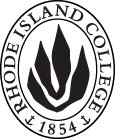 Cover page						Scroll over blue text to see further instructionsB.  NEW OR REVISED COURSES:D. SignaturesChanges that directly impact more than one department/program MUST have the signatures of all relevant department chairs, program directors, and relevant dean (e.g. when creating/revising a program using courses from other departments/programs). Proposals that do not have appropriate approval signatures will not be considered. Type in name of person signing and their position/affiliation.Send electronic files of this proposal and accompanying catalog copy to graduatecommittee@ric.edu and a printed or electronic signature copy of this form to the current Chair of Graduate Committee. Check Graduate Committee website for due dates.D.1. Approvals:   required from programs/departments/deans who originate the proposal.  may include multiple departments, e.g., for joint/interdisciplinary prposals. D.2. Acknowledgements: REQUIRED from OTHER PROGRAMS/DEPARTMENTS IMPACTED BY THE PROPOSAL. SIGNATURE DOES NOT INDICATE APPROVAL, ONLY AWARENESS THAT THE PROPOSAL IS BEING SUBMITTED.  List all other programs and departments affected by this proposal.  Signatures from these departments are required in the signature section. CONCERNS SHOULD BE BROUGHT TO THE GRADUATE COMMITTEE MEETING FOR DISCUSSION. A.1. Course or programMGT 591: Directed Research CapstoneMGT 591: Directed Research CapstoneMGT 591: Directed Research CapstoneMGT 591: Directed Research CapstoneMGT 591: Directed Research CapstoneReplacing MGT 590: Directed Research SeminarMGT 590: Directed Research SeminarMGT 590: Directed Research SeminarMGT 590: Directed Research SeminarMGT 590: Directed Research SeminarA.2. Proposal typeCourse: Creation Course: Creation Course: Creation Course: Creation Course: Creation A.3. OriginatorPaul JacquesPaul JacquesHome departmentHome departmentManagement Management A.4. Rationale/ContextThe purpose of this proposal is to modify the course description and categorization of MGT 590. Specifically, the intent of the directed research course in the MS Operations Management program has always been to provide a venue for students to take what they have learned in the program and apply those learnings to specific projects that have relevance to the student in terms of the student’s current or near future job, skills, or interests as these overlap with the body of knowledge encompassed by the MSOM program. Students in the current offering (Spring, 2019) of MGT 590 have, in addition to carrying out directed research efforts, been also in the classroom where the instructor has helped students integrate program concepts with directed research project requirements. As such, the course is effectively serving as a capstone rather than a relatively simple independent study and the proposal is to have course numbering and title that reflects that. In short, the purpose of submitting this proposal is to acknowledge the fact that the course design includes not only the directed research element of the prior course designation, but also includes instruction that integrates knowledge gained in student’s previous coursework with both general Operations Management functions as well as addressing applications of that knowledge to student-specific research projects in the Operations Management domain.  Topic areas that will be covered in this capstone course are related to current issues in process design, product design, quality systems design, location and layout decisions, comparison of alternatives, demand forecasting, project management, job design, supply chain management and inventory management. The purpose of this proposal is to modify the course description and categorization of MGT 590. Specifically, the intent of the directed research course in the MS Operations Management program has always been to provide a venue for students to take what they have learned in the program and apply those learnings to specific projects that have relevance to the student in terms of the student’s current or near future job, skills, or interests as these overlap with the body of knowledge encompassed by the MSOM program. Students in the current offering (Spring, 2019) of MGT 590 have, in addition to carrying out directed research efforts, been also in the classroom where the instructor has helped students integrate program concepts with directed research project requirements. As such, the course is effectively serving as a capstone rather than a relatively simple independent study and the proposal is to have course numbering and title that reflects that. In short, the purpose of submitting this proposal is to acknowledge the fact that the course design includes not only the directed research element of the prior course designation, but also includes instruction that integrates knowledge gained in student’s previous coursework with both general Operations Management functions as well as addressing applications of that knowledge to student-specific research projects in the Operations Management domain.  Topic areas that will be covered in this capstone course are related to current issues in process design, product design, quality systems design, location and layout decisions, comparison of alternatives, demand forecasting, project management, job design, supply chain management and inventory management. The purpose of this proposal is to modify the course description and categorization of MGT 590. Specifically, the intent of the directed research course in the MS Operations Management program has always been to provide a venue for students to take what they have learned in the program and apply those learnings to specific projects that have relevance to the student in terms of the student’s current or near future job, skills, or interests as these overlap with the body of knowledge encompassed by the MSOM program. Students in the current offering (Spring, 2019) of MGT 590 have, in addition to carrying out directed research efforts, been also in the classroom where the instructor has helped students integrate program concepts with directed research project requirements. As such, the course is effectively serving as a capstone rather than a relatively simple independent study and the proposal is to have course numbering and title that reflects that. In short, the purpose of submitting this proposal is to acknowledge the fact that the course design includes not only the directed research element of the prior course designation, but also includes instruction that integrates knowledge gained in student’s previous coursework with both general Operations Management functions as well as addressing applications of that knowledge to student-specific research projects in the Operations Management domain.  Topic areas that will be covered in this capstone course are related to current issues in process design, product design, quality systems design, location and layout decisions, comparison of alternatives, demand forecasting, project management, job design, supply chain management and inventory management. The purpose of this proposal is to modify the course description and categorization of MGT 590. Specifically, the intent of the directed research course in the MS Operations Management program has always been to provide a venue for students to take what they have learned in the program and apply those learnings to specific projects that have relevance to the student in terms of the student’s current or near future job, skills, or interests as these overlap with the body of knowledge encompassed by the MSOM program. Students in the current offering (Spring, 2019) of MGT 590 have, in addition to carrying out directed research efforts, been also in the classroom where the instructor has helped students integrate program concepts with directed research project requirements. As such, the course is effectively serving as a capstone rather than a relatively simple independent study and the proposal is to have course numbering and title that reflects that. In short, the purpose of submitting this proposal is to acknowledge the fact that the course design includes not only the directed research element of the prior course designation, but also includes instruction that integrates knowledge gained in student’s previous coursework with both general Operations Management functions as well as addressing applications of that knowledge to student-specific research projects in the Operations Management domain.  Topic areas that will be covered in this capstone course are related to current issues in process design, product design, quality systems design, location and layout decisions, comparison of alternatives, demand forecasting, project management, job design, supply chain management and inventory management. The purpose of this proposal is to modify the course description and categorization of MGT 590. Specifically, the intent of the directed research course in the MS Operations Management program has always been to provide a venue for students to take what they have learned in the program and apply those learnings to specific projects that have relevance to the student in terms of the student’s current or near future job, skills, or interests as these overlap with the body of knowledge encompassed by the MSOM program. Students in the current offering (Spring, 2019) of MGT 590 have, in addition to carrying out directed research efforts, been also in the classroom where the instructor has helped students integrate program concepts with directed research project requirements. As such, the course is effectively serving as a capstone rather than a relatively simple independent study and the proposal is to have course numbering and title that reflects that. In short, the purpose of submitting this proposal is to acknowledge the fact that the course design includes not only the directed research element of the prior course designation, but also includes instruction that integrates knowledge gained in student’s previous coursework with both general Operations Management functions as well as addressing applications of that knowledge to student-specific research projects in the Operations Management domain.  Topic areas that will be covered in this capstone course are related to current issues in process design, product design, quality systems design, location and layout decisions, comparison of alternatives, demand forecasting, project management, job design, supply chain management and inventory management. The purpose of this proposal is to modify the course description and categorization of MGT 590. Specifically, the intent of the directed research course in the MS Operations Management program has always been to provide a venue for students to take what they have learned in the program and apply those learnings to specific projects that have relevance to the student in terms of the student’s current or near future job, skills, or interests as these overlap with the body of knowledge encompassed by the MSOM program. Students in the current offering (Spring, 2019) of MGT 590 have, in addition to carrying out directed research efforts, been also in the classroom where the instructor has helped students integrate program concepts with directed research project requirements. As such, the course is effectively serving as a capstone rather than a relatively simple independent study and the proposal is to have course numbering and title that reflects that. In short, the purpose of submitting this proposal is to acknowledge the fact that the course design includes not only the directed research element of the prior course designation, but also includes instruction that integrates knowledge gained in student’s previous coursework with both general Operations Management functions as well as addressing applications of that knowledge to student-specific research projects in the Operations Management domain.  Topic areas that will be covered in this capstone course are related to current issues in process design, product design, quality systems design, location and layout decisions, comparison of alternatives, demand forecasting, project management, job design, supply chain management and inventory management. A.5. Student impactNoneNoneNoneNoneNoneNoneA.6. Impact on other programsNoneNoneNoneNoneNoneNoneA.7. Resource impactFaculty PT & FT: None: Existing resources will meet the needs of the new course.None: Existing resources will meet the needs of the new course.None: Existing resources will meet the needs of the new course.None: Existing resources will meet the needs of the new course.None: Existing resources will meet the needs of the new course.A.7. Resource impactLibrary:None: Existing resources will meet the needs of the new course.None: Existing resources will meet the needs of the new course.None: Existing resources will meet the needs of the new course.None: Existing resources will meet the needs of the new course.None: Existing resources will meet the needs of the new course.A.7. Resource impactTechnologyNone: Existing resources will meet the needs of the new course.None: Existing resources will meet the needs of the new course.None: Existing resources will meet the needs of the new course.None: Existing resources will meet the needs of the new course.None: Existing resources will meet the needs of the new course.A.7. Resource impactFacilities:None: Existing resources will meet the needs of the new course.None: Existing resources will meet the needs of the new course.None: Existing resources will meet the needs of the new course.None: Existing resources will meet the needs of the new course.None: Existing resources will meet the needs of the new course.A.7. Resource impactPromotion/ Marketing needs None: Existing resources will meet the needs of the new course.None: Existing resources will meet the needs of the new course.None: Existing resources will meet the needs of the new course.None: Existing resources will meet the needs of the new course.None: Existing resources will meet the needs of the new course.A.8. Semester effectiveFall 2019A.9. Rationale if sooner than next fallA.9. Rationale if sooner than next fallOld (for revisions only – list only information that is being revised)NewB.1. Course prefix and number MGT 590MGT 591B.2. Cross listing number if anyB.3. Course title Directed Research SeminarDirected Research CapstoneB.4. Course description Students identify a meaningful applied/action research project. The student prepares a project proposal, conducts the project and presents results. Prerequisite: Graduate status, permission of instructor, completion of a minimum of 22 credit hours in M.S. Operations Management Program. Offered: Fall, Spring, Summer.Students identify an applied/action research project that provides a culminating experience and applies principles learned to a business process. The project is conducted in a local manufacturing and service company.B.5. Prerequisite(s)Graduate status, permission of instructor, completion of a minimum of 22 credit hours in M.S. Operations Management ProgramGraduate status, permission of instructor, completion of a minimum of 22 credit hours in M.S. Operations Management ProgramB.6. OfferedFall, Spring SummerFall, Spring SummerB.7. Contact hours 44B.8. Credit hours44B.9. Justify differences if anyB.10. Grading system Letter grade  Letter grade B.11. Instructional methodsB.12.CategoriesB.13. How will student performance be evaluated?Anecdotal records, Presentations,  Papers, ProjectsResearch project proposal, literature review/development of bibliography, presentation of project, project reportB.14. Redundancy with, existing coursesB. 15. Other changes, if anyB.16. Course learning outcomes: List each outcome in a separate rowProfessional organization standard(s), if relevant How will the outcome be measured?To prepare and present a comprehensive project proposalEach Student develops and follows an established learning plan / contract. The plan is approved by the instructor and a course rubric sets criteria to which formative assessments are made. The plan sets the sequence of learning activities, interactions with the course instructor, milestones for completion of tasks and outcomes. The plan sets standards for achievement and includes periodic performance review activities. Summative reviews and approvals occur at the conclusion of Part 1 and Part 2 (go / no-go gates) as detailed in the Topical Outline (below). To seek and locate relevant, supporting information and knowledge in an array of practitioner and scholarly journals as appropriateInterviews with student – presentation rubricTo conduct applied research utilizing appropriate models and techniquesThe student’s Final Report will encompass directed readings as well as the product of the student’s research. Presentations are judged on criteria that are set out in the course rubric per the original course proposal. Grading scale: satisfactory/unsatisfactory.To determine research results and implications for action.Same as aboveTo present results and a proposed action plan.Same as aboveB.17. Topical outline:  Do NOT insert a full syllabus, only the topical outlinePart 1: Research Problem / Topic Issue/ problem identified and definedDirected readings assigned and evaluatedAction research proposal developed, presented, approved Part 2: Action Research Projected ConductedPeriodic reviews, updates with Directed Research Seminar professor Part 3: Final Report Developed and PresentedINSTRUCTIONS FOR PREPARING THE CATALOG COPY:  The proposal must include all relevant pages from the college catalog, and must show how the catalog will be revised.  (1) Go to the “Forms and Information” page on the Graduate Committee website. Scroll down until you see the Word files for the current catalog. (2) Download ALL catalog sections relevant for this proposal, including course descriptions and/or other affected programs.  (3) Place ALL relevant catalog copy into a single file.  Put page breaks between sections and delete any catalog pages not relevant for this proposal. (4) Using the track changes function, revise the catalog pages to demonstrate what the information should look like in next year’s catalog.  (5) Check the revised catalog pages against the proposal form, especially making sure that program totals are correct if adding/deleting course credits.  NamePosition/affiliationSignatureDatePaul JacquesProgram Director of MSOMConstance MilbourneChair of  ManagementJeffrey MelloDean of  School of Business NamePosition/affiliationSignatureDate